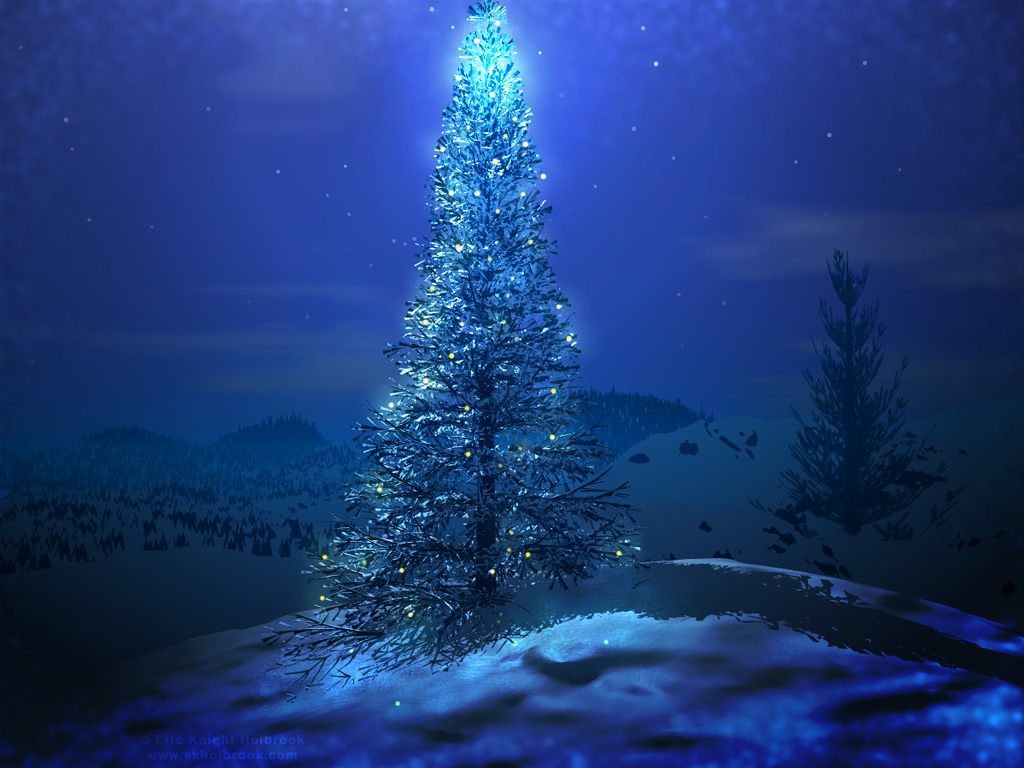 Remembering and Reflecting service 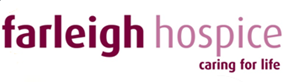 WelcomeOpening PrayerThis afternoon we gather here in this place of sanctuary,For we are lost,We are lonely,we are afraidWe gather, daring to wonderif God has indeed come in Jesus-discerning the rejection we have known,intimate with our failed relationships,holding our heartache in hands of tenderness.We gather with friends and strangers,a family made one by our brokenness;We come with our hearts full of hope,and our heads filled with doubts.Yet we gather, just as we areIn the hope that God will meet us here,and welcome us, just as we are.Hymn: In the bleak Mid-WinterIn the bleak midwinter,frosty wind made moan,earth stood hard as iron,water like a stone;snow had fallen, snow on snow, snow on snow,in the bleak midwinter, long ago.Our God, heaven cannot hold himnor earth sustain;heaven and earth shall flee awaywhen he comes to reign:in the bleak midwintera stable place sufficedthe Lord God incarnate, Jesus Christ.For everything there is a seasonChoose a picture that symbolises what you dislike about ChristmasThe Absence by R S ThomasIt is this great absencethat is like a presence , that compelsme to address it without hopeof a reply.  It is a room I enter
from which someone has justgone, the vestibule for the arrivalof one who has not yet come.I modernise the anachronismof my language, but he is no more herethan before.  Gene and moleculeshave no more power to call him up than the incense of the Hebrewsat their altars.  My equations failas my words do.  What resources have Iother than the emptiness without him of my wholebeing, vacuum he may not abhor?Remembering the absent who are present stillWe are light candles and name those we wish to remember at this timeMusic-The  Desolation of Smaug: ‘I see Fire’ from The Hobbit by Ed Sheeran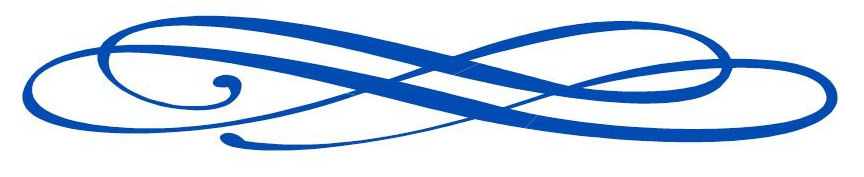 Hymn: Broken TownO Broken town of Bethlehemyour people long for peace,but curfews, raids and closure barricadeshave brought them to their kneesyet still they strive for justiceyet still they make their standtheir hopes and fears still echo down the yearsCome, heal this holy land.O holy child of Bethlehem,O royal refugee,your place of birth is now a hell on earththrough our complicity.The innocents still suffer,their backs against the wall.We see the curse, the violence and worseand choose to ignore it all.O holy streets of Bethlehemdeserted and destroyedfrightened faces fill the sacred placespilgrims once enjoyed.Yet in the midst of darknessa hopeful beacon shines:the future lies in humble sacrifice, and not in guns and mines.O holy star of BethlehemHelp us to watch and pray. With love and light illuminate the nightreveal the Kingdom’s day.Dare us to be angelsyour awful truth to tell.It must be heard:Love is the final word, Our Lord, Emmanuel.			Garth HewittAn opportunity to stand in solidarity with those we do not know but whose pain and distress concern usPlace a nugget in the bowl for a place or person overseasAct of RemembranceIn the rising of the sun and its settingWe will remember them  In the blowing of the wind, and in the chill of winterWe will remember themIn the opening buds of and in the warmth of summer We will remember them In the rustling of leaves and in the beauty of autumnWe will remember themIn the beginning of the year and when it endsWe will remember themWhen we are weary and in need of strengthWe will remember themWhen we are lost and sick at heartWe will remember themWhen we have joys we long to shareWe will remember themSo as long as we live, they too shall liveFor they are still a part of usAs we remember themA time to healAn opportunity to write down wounds which we will bind togetherMusic-Cracked and Broken by Diana JonesThe year’s Midnight by Gillian ClarkeThe flown, the fallen,the golden ones, the deciduous dead, all goneto ground, to dust, to sand,borne on the shoulders of the wind.Listen! They are whisperingnow while the world talks, and the ice melts, and the seas rise.Look at the trees!Every leaf-scar is a budexpecting a future.The earth speaks in parables.The burning bush.  The rainbow.Promises.  Promises.PrayerIn our journeying we find you,God of the unexpected places.We find you there-in our doubtsas well as in our certainties,in our fears as well as our courage,in our questions as well as our wonder,and in our turning to others to care.Help us to journey on,looking expectantly to find you.  AmenHymn: Song for loveNow we sing to praise love’s blessingall through our lives,laughter, joy, surprise, confessing,all through our lives.Love that dreamed a new creation,love that dared an incarnation,love that offers transformationall through our lives.How our wounds ache for love’s healingall through our daysHow our world needs love’s revealing, in all its ways.Fearful hearts suspect the stranger,hardened nations arm for danger,love lives on, the powerful changer,all through our days.Love’s the grace that makes us caringall through our lives,urges us to warmth and sharingall through our lives,speaks to us, oppression naming,strives in us, injustice shaming,lives in us, true peace proclaimingall through our lives.Love’s the clown that mocks at winningall through the world,midwife of each new beginningall through the world.In the struggles that confound usin the chaos all around uslove’s wide arms with hope surround usall through the world.In God’s faithful love we flourishall through our lives,known and loved, each other nourishall through our lives.Though the world’s demands are pressing,what life brings is left to guessing,still we sing to praise love’s blessingall through our lives.Words: Anna Briggs Tune: Ar hyd yr Nos (Welsh Traditional)BlessingGod of earth and heaven,in times of painand in times of plenty,we seek your blessing.Lay your hands on us in loveand give good gifts to your people.In Jesus’ name and in the love of the Spirit, we pray.  AmenPrayer resources used from ©Doi ng December Differently.  Nicola Slee & Rosie Miles.  Wild Goose Publications. The Iona Community, 2006.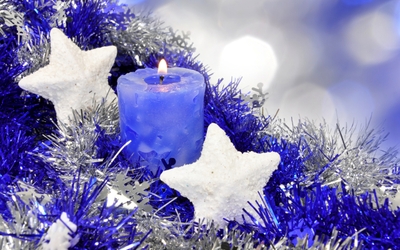      Love and peace surround you this Christmas